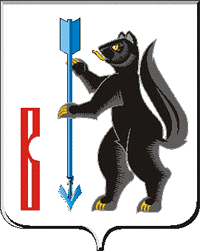 АДМИНИСТРАЦИЯ ГОРОДСКОГО ОКРУГА ВЕРХОТУРСКИЙП О С Т А Н О В Л Е Н И Еот 02.10.2018г. № 820г. Верхотурье  Об утверждении Комплексной схемы организации дорожного движения городского округа Верхотурский	В целях создания условий для обеспечения безопасности дорожного движения, повышения эффективности и устойчивости функционирования дорожно-транспортного комплекса в границах городского округа Верхотурский, в соответствии с поручением Президента Российской Федерации В. В. Путина от 11.04.2016 № Пр-637ГС,  Федеральным законом от 06 октября 2003года № 131-ФЗ «Об общих принципах организации местного самоуправления в Российской Федерации», Федеральным законом от 08.11.2007 № 257-ФЗ «Об автомобильных дорогах и о дорожной деятельности в Российской Федерации и о внесении изменений в отдельные законодательные акты Российской Федерации», требованиям к комплексным схемам организации дорожного движения, утверждёнными Приказом Минтранса России от 17.03.2015 г. № 43, руководствуясь Уставом  городского округа Верхотурский, ПОСТАНОВЛЯЮ:	1. Считать утратившим силу «Проект организации дорожного движения на улично-дорожной сети городского округа Верхотурский» (ПОДД-2013/1, ПОДД-2013/2 (т.т.1-4), разработанный обществом с ограниченной ответственность «Контур».	2.Утвердить:	 Комплексную схему организации дорожного движения городского округа Верхотурский (прилагается);	Комплексную схему организации дорожного движения муниципальных автомобильных дорог, находящихся на территории города Верхотурье том1-4 (прилагается);	Комплексную схему организации дорожного движения муниципальных автомобильных дорог, находящихся на территории п. Калачик (прилагается);	Комплексную схему организации дорожного движения муниципальных автомобильных дорог, находящихся на территории п. Привокзальный том 1-3 (прилагается);	Комплексную схему организации дорожного движения муниципальных автомобильных дорог, находящихся на территории с. Красногорское, д. Лебедева, д. Глазуновка, д. Заимка, д. Пинягина, д. Костылева (прилагается); 	Комплексную схему организации дорожного движения муниципальных автомобильных дорог, находящихся на территории с. Дерябино, д. Воронская, д. Голубево, д. Запольская, д. Литовская, д. Матюшина (прилагается);	Комплексную схему организации дорожного движения муниципальных автомобильных дорог, находящихся на территории п. Косолманка (прилагается);	Комплексную схему организации дорожного движения муниципальных автомобильных дорог, находящихся на территории с. Усть-Салда, д. Рычкова (прилагается);	Комплексную схему организации дорожного движения муниципальных автомобильных дорог, находящихся на территории с. Меркушино, д. Лаптева, д. Шнурова (прилагается);	Комплексную схему организации дорожного движения муниципальных автомобильных дорог, находящихся на территории с. Кордюково, д. Белая Глина, д. Морозова (прилагается);	Комплексную схему организации дорожного движения муниципальных автомобильных дорог, находящихся на территории п. Карпунинский (прилагается);	Комплексную схему организации дорожного движения муниципальных автомобильных дорог, находящихся на территории с. Прокопьевская Салда, с. Пия (прилагается);	Комплексную схему организации дорожного движения муниципальных автомобильных дорог, находящихся на территории п. Карелино (прилагается).	3. В целях предупреждения, выявления и пресечения нарушений осуществляющими деятельность по эксплуатации автомобильных дорог местного значения, транспортных средств, выполняющими работы и предоставляющими услуги по техническому обслуживанию и ремонту транспортных средств юридическими лицами, индивидуальными предпринимателями и гражданами - участниками дорожного движения требований законодательства Российской Федерации о безопасности дорожного движения посредством организации и проведения проверок указанных лиц, принятия предусмотренных законодательством Российской Федерации мер по пресечению и устранению последствий выявленных нарушений, а также систематического наблюдения за исполнением обязательных требований, анализа и прогнозирования состояния исполнения обязательных требований при осуществлении юридическими лицами, индивидуальными предпринимателями и гражданами своей деятельности рекомендовать государственной инспекции ОГИБДД МО МВД России «Новолялинский» руководствоваться комплексной схемой организации дорожного движения городского округа Верхотурский, утвержденной настоящим постановлением.	4. Муниципальному казенному учреждению «Служба заказчика» городского округа Верхотурский (Сидоров В.Н.) при планировании и реализации мероприятий по содержанию автомобильных дорог общего пользования, транспортных инженерных сооружений в границах  городского округа Верхотурский, организации транспортного обслуживания населения на автомобильных дорогах в границах городского округа Верхотурский, а также осуществлении мероприятий по организации дорожного движения руководствоваться комплексной схемой организации дорожного движения, утвержденной настоящим постановлением.   	5. Опубликовать настоящее постановление в информационном бюллетене «Верхотурская неделя» и разместить на официальном сайте городского округа Верхотурский. 6. Контроль  исполнения настоящего постановления возложить на и.о.  первого заместителя главы Администрации городского округа Верхотурский Литовских Л.Ю.Главагородского округа Верхотурский                                                      А.Г. Лиханов